Compravendite immobiliari:la documentazione da allegare ai contrattiIn materia di compravendita immobiliare, un aspetto che meritaattenzione ed è talvolta non considerato è quello relativo alladocumentazione da allegare e/o agli elementi da indicare conriferimento all’immobile oggetto del contratto, preliminare odefinitivo, di compravendita.In questo approfondimento si tratteranno, in particolare, alcuniaspetti specifici relativi ai titoli edilizi abitativi, all’agibilità, allasicurezza degli impianti ed alla certificazione energetica degli edifici,in quanto aspetti comuni agli immobili a destinazione abitativa e,come tali, di interesse diffuso nella pratica.A seconda degli elementi considerati, infatti, può sussisterel’obbligo di menzione espressa o di allegazione di documentazione insede di contratto definitivo di compravendita. Inoltre, in sede distipula dell’eventuale preliminare di acquisto, si pone il temadell’opportunità di allegare o indicare comunque tali elementi,sebbene non ve ne sia l’obbligo, al fine di ottenere adeguata tutelanell’ipotesi di inadempimento del preliminare e conseguente richiestadi esecuzione in forma specifica del contratto, ai sensi dell’art. 2932cod. civ. I titoli edilizi abitativiIn primo luogo giova ricordare, anche se superfluo, la necessità diindicare nel contratto gli estremi di identificazione catastale e dellerelative variazioni (frazionamenti, accorpamenti, denunce, ecc.), pergarantire la corretta individuazione dell’oggetto e il collegamento, incaso di variazioni, tra i dati contenuti nel titolo di provenienza equelli citati nel contratto da stipulare.Venendo ai titoli edilizi abitativi, deve essere fatta menzione nelcontratto degli estremi dei titoli che hanno autorizzato la costruzionedel fabbricato o la eventuale ristrutturazione maggiore:- licenza edilizia, per costruzioni eseguite prima del 30 gennaio 1977;- concessione edilizia, per costruzioni eseguite dopo il 30 gennaio1977 e prima del 30 giugno 2003;- permesso di costruire, per costruzioni eseguite dal 30 giugno 2003in poi;- denuncia di inizio attività per interventi ex art. 22, comma III,D.P.R. 380/2001 (Testo Unico in materia edilizia) eseguiti dal 30giugno 2003 e per i quali in alternativa al permesso di costruire si siaper l'appunto fatto ricorso alla D.I.A. nonché per interventi di cuiall’art. 1, comma VI, legge 443/2001, già soggetti in base allaprecedente normativa a concessione edilizia e per i quali taledisposizione consentiva, a scelta dell’interessato, di fare ricorso allaD.I.A.;- titolo abilitativo in sanatoria, in caso di costruzione realizzata inassenza di provvedimento autorizzativo, ovvero in totale difformitàdallo stesso e per la quale sia stata richiesta la sanatoria"straordinaria" o la sanatoria "a regime".Per gli interventi anteriori al 1° settembre 1967 deve essereriportata o allegata apposita dichiarazione sostitutiva di atto dinotorietà, nella quale venga attestato per l'avvenuto inizio dei lavoridi costruzione in data anteriore al 1° settembre 1967.Non è necessario indicare gli estremi dei titoli edilizi abitativi nelcontratto preliminare di compravendita, ai fini della validità delpreliminare stesso; tuttavia l’indicazione risulta, in ogni caso,opportuna se non indispensabile, in quanto l’orientamento dellaCorte di Cassazione è di escludere la possibilità di esecuzione informa specifica ex art. 2932 cod. civ. del preliminare, nel caso in cuitali estremi non siano indicati, posto che l’art. 40 della legge 47/1985e l'art. 46 del T.U. richiedono tali indicazioni a pena di nullità per lastipulazione di atti aventi per oggetto diritti reali.In alcuni casi, l’indicazione è peraltro imposta dalla legge: icontratti preliminari aventi per oggetto “immobili da costruiresoggetti alla disciplina del d. lgs. 122/2005" devono infatti conteneregli estremi del permesso di costruire, se rilasciato, o della denuncia diinizio attività nel caso di cui dell’art. 22, comma III, D.P.R. 380/2001(Testo Unico in materia edilizia); se il fabbricato è ancora da iniziaree non sia stato ancora rilasciato il permesso di costruire, vannoindicati gli estremi della richiesta di rilascio del permesso stesso. L'agibilitàIl certificato di agibilità attesta la sussistenza delle condizioni disicurezza, igiene, salubrità, risparmio energetico degli edifici e degliimpianti negli stessi installati, valutate secondo quanto dispone lanormativa vigente (art. 24 D.P.R. 6 giugno 2001 n. 380, Testo Unicoin materia edilizia). Tale certificato viene rilasciato con riferimento aiseguenti interventi (indipendentemente dal fatto che per gli stessi siarichiesto il permesso di costruire o la D.I.A.):1. nuove costruzioni;2. ricostruzioni o sopraelevazioni, totali o parziali;3. interventi sugli edifici esistenti che possano influire sullecondizioni di sicurezza, igiene, salubrità, risparmio energeticodegli edifici e degli impianti negli stessi installati.Si rammenta che l'agibilità può formarsi anche per silenzioassenso,decorsi trenta o sessanta giorni dall’istanza, rispettivamentenel caso in cui sia stato rilasciato ed acquisito alla pratica ediliziaoppure non sia stato rilasciato il parere dell’A.S.L. in merito allaconformità del progetto alle norme igienico-sanitarie. In ogni caso, ilrilascio del certificato di agibilità non impedisce l’esercizio del poteredi dichiarazione di inagibilità di un edificio o di parte di esso ai sensidell’articolo 222 del regio decreto 27 luglio 1934, n. 1265.Il certificato di agibilità non vale ad attestare la conformitàdell'edificio al progetto approvato, bensì la mera idoneitàdell’edificio, sotto il profilo igienico sanitario, della sicurezza e delrisparmio energico, ad essere utilizzato ai fini abitativi o commercialiprevisti.Ai fini della commerciabilità degli edifici e della validità degli attidi trasferimento non è necessaria la menzione dell’agibilità, aprescindere dal fatto che il certificato sia stato o meno rilasciato.Nella giurisprudenza, la vendita di un immobile abitativo privodell’agibilità non è ritenuta nulla per illiceità dell'oggetto; l’assenza diagibilità può comunque costituire motivo di risoluzione del contrattoqualora il venditore abbia dichiarato che l’immobile ne era provvistoo abbia assunto l'obbligo di ottenere il relativo rilascio.Qualora invece debba essere venduto un immobiledichiaratamente privo del certificato di agibilità, sarà necessarioregolare i rapporti tra le parti e i relativi oneri, già in occasione dellastipula del preliminare.A differenza di quanto previsto per i titoli edilizi abitativi, ancheai fini dell'eventuale domanda di esecuzione in forma specifica delcontratto preliminare, non è invece richiesta la menzionedell'agibilità, se ed in quanto già rilasciata o formatasi per silenzioassenso.La sicurezza degli impiantiLa legge 46/1990 prevede che determinati impianti (tra i quali gliimpianti radiotelevisivi, gli impianti elettrici, gli impianti idrosanitari etermici, gli impianti per l'utilizzazione del gas) debbano esseresottoposti ad idonee procedure di costruzione ed installazione,nonché l'utilizzazione di materiali dotati di meccanismi di sicurezza.La legge prevede peraltro che anche tutti gli impianti realizzati primadella sua entrata in vigore (13 marzo 1990) debbano essere adeguatialle nuove procedure.All'installazione o all'adeguamento degli impianti possonoprocedere solo le ditte “accreditate”, le quali, al termine dei lavori,rilasciano apposita dichiarazione di conformità alle norme disicurezza UNI/CEI ed alla legislazione tecnica vigente. Per ifabbricati di nuova costruzione, i certificati di conformità sonocondizione necessaria per ottenere il rilascio del certificato diagibilità.I certificati di conformità sono conservati dai proprietari edevono essere consegnati ai propri aventi causa in caso ditrasferimento dell'immobile o, in copia, a chi utilizza i locali. Per laviolazione degli obblighi previsti dalla legge 46/1990 sono previstesolo sanzioni di tipo amministrativo; l'entrata in vigore della nuovadisciplina in materia di sicurezza degli impianti è stata più volteprorogata, da ultimo al 31 dicembre 2007 ex art. 3 D.L. 300/2006,come convertito dalla legge 17/2007.Non è invece necessaria l'allegazione al contratto dicompravendita, ai fini della commerciabilità degli immobili e per lavalidità degli atti di trasferimento. Anche in questo caso, tuttavia,qualora l’immobile risulti privo della certificazione o non siano maistati eseguiti gli interventi di adeguamento, sarà necessario regolarecontrattualmente i rapporti tra le parti, già in sede di contrattopreliminare.Planimetrie catastaliLa corretta intestazione catastale dei fabbricati e il loro corretto accatastamento balzano in primissimo piano, dal 1° luglio 2010, nella contrattazione immobiliare e nei mutui ipotecari. Entra infatti in vigore l'articolo 19, comma 14, Dl 31 maggio 2010 n. 78, il quale detta tre essenziali prescrizioni:a) nel rogito occorre che, a pena di nullità, venga fatto un espresso «riferimento alle planimetrie depositate in catasto» (la loro mancanza, pertanto, impedisce il rogito);
b) nell'atto, il venditore (o il datore di ipoteca) deve dichiarare, a pena di nullità, «la conformità allo stato di fatto, dei dati catastali e delle planimetrie»;
c) prima di stipulare l'atto il notaio verifica la conformità tra l'intestazione catastale e le risultanze dei registri immobiliari.Gli atti interessati sono quelli che hanno per oggetto edifici (di qualsiasi natura) o loro porzioni e che, anzitutto, hanno efficacia sulla loro intestazione (e così: compravendite, divisioni, donazioni); inoltre, sono compresi nel perimetro applicativo della norma in questione gli atti di costituzione e di trasferimento di diritti reali (come l'usufrutto, la servitù, l'ipoteca).La nuova norma (che concerne i fabbricati esistenti qualificabili come "unità immobiliari urbane") non riguarda pertanto:
a) i terreni;
b) i fabbricati rurali (già accatastati nel Catasto fabbricati oppure ancora accatastati al Catasto terreni) per i quali però ricorrano i requisiti, oggettivi e soggettivi, di ruralità di cui all'articolo 9, comma 3, Dl 557/1993 (mancando detti requisiti, la normativa in esame ritorna dunque applicabile);
c) i millesimi delle parti comuni condominiali;
d) i fabbricati in corso di costruzione o venduti "al grezzo": al riguardo, con riferimento ai fabbricati oggetto di nuova costruzione o di lavori di recupero, va sottolineato che, per fabbricati "esistenti", devono intendersi quelli di cui vi è l'obbligo di accatastamento, e cioè, ai sensi dell'articolo 28 Rdl 652/1939, quelli che siano «divenuti abitabili o servibili all'uso cui sono destinati»;
e) i fabbricati "collabenti" (e cioè dichiarati come diroccati).Quanto all'obbligo del notaio di verificare la conformità tra l'intestazione catastale e le risultanze dei registri immobiliari (è il cosiddetto "allineamento"), si tratta di una verifica inderogabile, che comporta, secondo la circolare del 28 giugno 2010 del Consiglio nazionale del Notariato, la conseguenza del divieto di stipula se l'allineamento non sussiste. Fanno eccezione i seguenti casi:a) pendono i termini per la volturazione (ad esempio: mutuo ipotecario preceduto dalla compravendita; donazione da Tizio a Caio e Sempronio e immediata divisione tra i donatari);
b) vendita effettuata dai coniugi in comunione di un bene formalmente comprato da uno solo di essi;
c) vendita di un bene usucapito, vendita di un bene di provenienza ignota perché di antica data, vendita di cosa altrui (articolo 1478 del Codice civile);
d) vendita di bene che ha cambiato intestazione per effetto di legge o di operazioni societarie non soggette a trascrizione, quali la modifica della denominazione sociale, la fusione, la scissione, la trasformazione;
e) intestazione catastale palesemente erronea (errore di battitura del nominativo o della data di nascita).Peraltro, il Consiglio nazionale del Notariato, nella propria circolare, ha sancito che quando il titolo d'acquisto non doveva essere trascritto, ma solo volturato, e questa voltura non è stata eseguita, «il notaio prima della stipula dell'atto dovrà egli stesso provvedervi».Infine, sul tema della dichiarazione del venditore (o del datore di ipoteca) circa la «conformità allo stato di fatto dei dati catastali e delle planimetrie» occorre sottolineare, da un lato, che vi è non conformità tutte le volte che la situazione del bene è difforme dalla sua raffigurazione catastale (ad esempio: realizzazione di una veranda o di un secondo bagno non riportati nella planimetria catastale; oppure mutamento d'uso di un deposito in autorimessa); e, d'altro lato, che l'eventuale falsità di questa dichiarazione (sia dolosa che colposa) non impatta comunque sulla validità dell'atto, salvo il caso di palese contrasto tra la dichiarazione e la realtà.APE:  Attestato di Prestazione Energetica 10 cose da sapere per vendere o affittare casa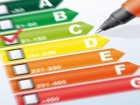 1. cos'è l'apel'Ape e il nuovo attestato di prestazione energetica, che dal mese di giugno 2013 sostituisce l'Ace. contiene la targa energetica che racchiude le caratteristiche energetiche dell'immobile, per misurare le quali si fa riferimento a: riscaldamento e raffreddamento degli ambienti, produzione di acqua calda, tipologia degli impianti, tipologia degli infissi, eventuale presenza di fonti di energia rinnovabile2. obbligatorietà dell'apedal 6 giugno 2013 l'ape è obbligatorio per vendere o affittare un immobile e i contratti che ne sono privi sono dichiarati nulli. i due parametri che contiene, indice di prestazione energetica (ipe) e classe energetica (dalla a alla g) devono figurare negli annunci immobiliari; allo stesso tempo locatori e venditori devono favorire ai potenziali acquirenti o inquilini copia del certificato o almeno i dati salienti. quando si formalizza l'affitto o la vendita il certificato deve essere obbligatoriamente allegato3. altri contrattitutti i passaggi di un immobile, anche a titolo non oneroso (donazione, comodato d'uso) devono avvenire con l'ape4. proroga dell'affittol'obbligatorietà dell'attestato di prestazione energetica vale solo per i nuovi contratti di locazione, quindi chi effettua una proroga di un vecchio contratto non deve allegare l'ape5. sanzionioltre alla nullità dei contratti, sono previste pesanti sanzioni per chi viola la norma. per esempio il proprietario che vende un immobile senza ape pagherà dai 3mila ai 18mila euro di multa (scopri tutte le sanzioni sull'ape)6. come si calcolano ipe e classe energeticaè quello che vorrebbero esattamente sapere i certificatori! il nostro solerte governo non ha ancora pubblicato i decreti attuativi con le specifiche del caso e per il momento, in pratica, si mantengono i criteri dell'ace7. cosa succede nelle regioni con una legge ad hocin tutte le regioni (e province autonome) invece "legiferanti", che cioè hanno definito procedure diverse per la redazione degli attestati, gli ape/ace si continuano a redigere secondo la normativa locale vigente al 6 giugno 2013. e in queste regioni la normativa statale prevale su quella locale con riferimento alla nullità dei contratti per mancata allegazione dell'ape/ace8. cosa succede con un vecchio aceun vecchio certificato emesso ha valore di dieci anni e non decade9. chi controlla i certificatorile offerte speciali di un attestato di prestazione energetica pullulano, ma attenzione ai pacchi: non tutte le regioni si sono infatti dotate di un albo dei certificatori che ne attestino la serietà10. autocertificazione o accordi privatinon è consentito nessuno tipo di atuocertificazione (una tendenza che aveva preso piede con l'ace, quando molti proprietari dichiaravano una classe energentica g, cioè la più bassa, ed evitavano la spesa). allo stesso tempo il proprietario non può mettersi d'accordo con la controparte ed evitare l'ape.In Italia la certificazione energetica è stata introdotta a pieno titolo nel 2005 con la pubblicazione del decreto legislativo n.19 agosto 2005, n. 192 (Gazzetta Ufficiale n. 222 del 23 settembre 2005 – Suppl. Ordinario n. 158 ), per adempiere agli obblighi della Comunità europea e recepire la direttiva 2002/91/CE.A seguito della pubblicazione della più recente direttiva europea 2010/31/UE e delle procedure di infrazione avviate dalla Commissione europea nei confronti dell’Italia per mancato o non corretto recepimento di varie disposizioni presenti nelle direttive, nel corso degli anni il decreto 192/2005 ha subito numerose modifiche ed integrazioni.Tali revisioni, unite alla lenta pubblicazione dei decreti  attuativi (a loro volta modificati nel tempo), hanno creato confusione ed incertezze per i tecnici operanti nel settore. Le ultime modifiche sono state apportate con il decreto legge n. 63, del 4 giugno 2013, convertito in legge e modificato a sua volta a soli 2 mesi di distanza dalla sua pubblicazione, il 3 agosto 2013 (legge n.90 –  Gazzetta Ufficiale 3 agosto 2013, n. 181).